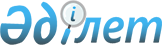 Тұрғын үй құрылысын одан әрi дамыту бойынша ұсыныстар әзiрлеу
жөнiнде жұмыс тобын құру туралыҚазақстан Республикасы Премьер-Министрінің 2007 жылғы 14 ақпандағы N 22-ө Өкімі



      1. Тұрғын үй құрылысын одан әрi дамыту бойынша ұсыныстар әзiрлеу мақсатында мынадай құрамда жұмыс тобы құрылсын:

Баталов                  - Қазақстан Республикасының Индустрия және



Асқар Болатұлы             сауда вице-министрi, жетекшi

Өтеғұлов                 - Қазақстан Республикасы Қаржы



Мәулен Амангелдiұлы        министрлiгiнiң Қазынашылық комитетi



                           төрағасының орынбасары, жетекшiнiң



                           орынбасары

Маслов                   - Қазақстан Республикасы Индустрия және



Василий Карлович           сауда министрлiгiнiң Құрылыс және тұрғын



                           үй-коммуналдық шаруашылық iстерi



                           комитетi тұрғын үй құрылысы және тұрғын



                           үй-коммуналдық шаруашылық басқармасының



                           бастығы, хатшы

Абайдiлдин               - Қазақстан Республикасының Парламентi



Талғатбек Жәмшитұлы        Сенатының депутаты

Галимов                  - Қазақстан Республикасының Парламентi



Фарит Хабибрахманович      Сенатының депутаты

Оразалинов               - Қазақстан Республикасының Парламентi



Шаймерден Әбiлмәжiнұлы     Мәжiлiсiнiң депутаты

Түсіпов                  - Қазақстан Республикасының Парламентi



Алдиярбек Әлиасқарұлы      Мәжiлiсiнiң депутаты

Омаров                   - Қазақстан Республикасы Индустрия және



Қайсар Оспанұлы            сауда министрлiгi Құрылыс және тұрғын



                           үй-коммуналдық шаруашылық iстерi



                           комитетiнiң төрағасы

Кадюков                  - Қазақстан Республикасы Қаржы



Николай Викторович         министрлiгiнiң Мемлекеттiк мүлiк және



                           жекешелендiру комитетi төрағасының



                           орынбасары

Хорошун                  - Астана қаласы әкiмiнiң орынбасары



Сергей Михайлович

Бекiшева                 - Қазақстан Республикасы Экономика және



Әлия Қайроллақызы          бюджеттiк жоспарлау министрлiгi



                           Инвестициялық саясат және жоспарлау



                           департаментiнiң бюджеттiк инвестицияларды



                           жоспарлау басқармасы бастығының



                           орынбасары

Балқыбекова              - Қазақстан Республикасы Еңбек және халықты



Жанат Жолдасбайқызы        әлеуметтiк қорғау министрлiгi Құқықтық



                           қамтамасыз ету және ақпараттық-талдау



                           жұмысы департаментiнiң заң басқармасы



                           құқықтық қамтамасыз ету бөлiмiнiң бастығы

Исенова                  - Қазақстан Республикасы Экономика және



Динара Олжабайқызы         бюджеттiк жоспарлау министрлiгi Салалық



                           органдардың шығыстарын жоспарлау



                           департаментiнiң өнеркәсiп, құрылыс, көлiк



                           және коммуникация басқармасы өнеркәсiп



                           және құрылыс бөлiмiнiң бастығы

Абiлдинова               - Қазақстан Республикасы Жер ресурстарын



Салтанат Кенжеғарақызы     басқару агенттiгiнiң геодезиялық



                           қадағалау және жерге орналастыру



                           бөлiмiнiң бас маманы

Белович                  - "Базис-А корпорациясы" жауапкершiлiгi



Павел Александрович        шектеулi серiктестiгiнiң вице-президентi

Найманов                 - "Альянсстройинвест" жауапкершiлiгi



Ринат Абайұлы              шектеулi серiктестiгiнiң бас директоры.

      2. Жұмыс тобы 2007 жылғы 1 наурызға дейінгі мерзімде тұрғын үй құрылысын одан әрі дамыту жөніндегі ұсыныстарды Қазақстан Республикасының Үкіметіне қарауға енгізсін.

      

Премьер-Министр


					© 2012. Қазақстан Республикасы Әділет министрлігінің «Қазақстан Республикасының Заңнама және құқықтық ақпарат институты» ШЖҚ РМК
				